Любой желающий может принять участие в конкурсах, посвященных 85-летию ГосавтоинспекцииК участию в фотоконкурсе, посвященном 85-летию Госавтоинспекции, приглашаются профессиональные фотографы и фотожурналисты, фотографы-любители, учащиеся образовательных организаций от 7 до 18 лет включительно, а также сами сотрудники подразделений ГИБДД.Конкурс будет проходить в следующих номинациях:1. «Госавтоинспекция: прошлое, настоящее, будущее» - номинируются фотографии или серии фоторабот о работе Госавтоинспекции, истории службы, преемственности поколений, буднях сотрудников ГИБДД, применении современных технологий в обеспечении безопасности дорожного движения и т.д.;2. «Наши дороги» - номинируется пейзажная фотография или серия фоторабот, связанных с дорожно-транспортной инфраструктурой Российской Федерации;3. «Госавтоинспекция в лицах» - номинируется портретная фотография (серия фоторабот) сотрудников Госавтоинспекции, ветеранов, юных инспекторов движения;4. «Сохраните детские жизни» - номинируются фотографии или серия фоторабот, показывающих работу по профилактике детского дорожно-транспортного травматизма;5. «Безопасность дорожного движения - с юмором» - номинируются фотографии или серия фоторабот, отражающих юмористический, сатирический, ироничный, карикатурный взгляд на отношения, складывающиеся при участии в дорожном движении.Во Всероссийском конкурсе «История ГАИ - история страны» может принять участие любой желающий, а также авторские коллективы, вне зависимости от их профессионального статуса.Конкурс будет проходить в следующих номинациях:1. «Человек Госавтоинспекции» - номинируется очерк/интервью о сотруднике Госавтоинспекции - действующем или ветеране, либо мемуары/воспоминания действующего или бывшего сотрудника Госавтоинспекции;2. «Госавтоинспекция: из прошлого в будущее» - номинируется очерк об истории Госавтоинспекции в регионе, районе, городе или об истории подразделения;3. «История в фотографиях» - номинируется подборка исторических фото (не более 15 фото), рассказывающих о становлении и развитии службы в регионе, районе, городе.Конкурсные материалы представляются в следующих форматах:Текст: в файле .doc, .docx, .rtf;Работы должны быть поданы в срок до 12 апреля 2021 года на электронный адрес: nkostygova@mvd.ru. Лучшие работы будут отобраны для участия в федеральном этапе конкурса.Для участия в конкурсах необходимо заполнить регистрационную форму и ознакомиться с положениями Конкурса "История ГАИ - история страны" и Конкурса фоторабот.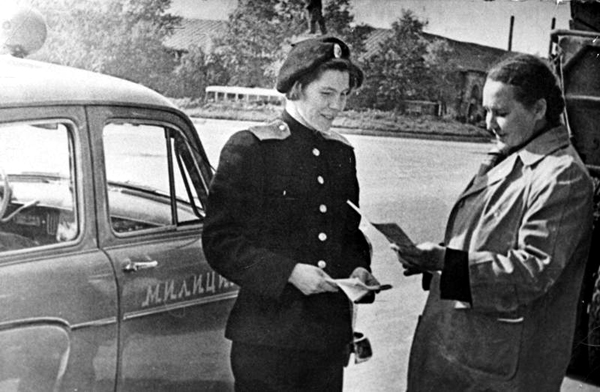 